                                                 МБДОУ « Красномаякский детский сад»Тема: Натюрморт. Тарелка с фруктами.Цель занятия: Формировать интерес к художественному творчеству, понятию «натюрморт», учить изображать группу  фруктов, передавать их форму и цвет, правильно располагать на рисунке.Задачи:Образовательные: Познакомить с понятием «натюрморт», работами художников-мастеров, выявить отличие натюрморта от простого изображения предмета, учить составлять красивую и гармоничную композицию. Учить передавать форму и характерные особенности фруктов ,передавая их основные признаки (цвет и форму).Закреплять приемы рисования карандашом и гуашью.Развивающие: Развивать творческие способности детей, связную речь, мелкую моторику рук, память.Воспитательные: Воспитывать потребность детей к правильной речи, самостоятельность, дружеские отношения, аккуратность.Демонстративный материал: бумага для рисования, краски, гуашь, кисти толстая и тонкая, репродукции картин,изображения и муляжи фруктов, баночки, тряпочки, карандашМетоды: наглядные, словесные, практические.
Части занятияДеятельность педагогаДеятельность воспитанниковКомментарииОрганизационно- мотивационный этапЗдравствуйте, ребята, меня зовут Анна Юрьевна.Становись скорее в круг,Я твой друг,И ты мой друг!Крепче за руки возьмемсяИ друг другу улыбнемся!Улыбнитесь друг другу. Подарите и мне свои улыбки. Спасибо. Ваши улыбки располагают к приятному общению, создают хорошее настроение.-Дети здороваются -Дети  встают в круг.Основной этапЗаключительный этап Теперь я предлагаю вам посетить выставку произведений изобразительного искусства. Вы согласны пойти на выставку?- Прежде, чем отправиться, давайте вспомним правила поведения в общественных местах, в музеях, на выставках .-Вот мы и пришли. Предлагаю вам рассмотреть картины, которые  здесь представлены. - Ребята, а вы знаете кто пишет картины?    -Что изображено на этой картине?- Как называется жанр таких картин, где художник изображает природу- Кто изображен на этих картинах?    - Как называется жанр, где художники изображают людей- Что изображено на этой картине?  - Как называется этот жанр?«Натюрморт».Если видишь на картинеЧашку кофе на столе,Или пруд в большом графине,Или розу в хрустале,Или бронзовую вазу,Или грушу ,или торт,Или все предметы сразу – Знай, что это – натюрморт.Ребята, экскурсовод мне сказал, что пропало много картин с натюрмортами и он очень просит вас помочь  восстановить картины.- Поможем, ребята?- А как мы сможем помочь?  -Сегодня мы с вами будем художниками и поучимся составлять красивые натюрморты, будем составлять натюрморт из фруктов. Но сначала отгадайте загадки.1.Само с кулачок, красный бочок,Потрогаешь - гладко, откусишь - сладко.                                                           2.Что за фрукт поспел в садочке?Кость внутри, в веснушках щечки.Прилетел к нему рой ос -Сладок мягкий...                                                                               3.Этот фрукт на вкус хорош.И на лампочку похож.      4.Желтый цитрусовый плод.В странах солнечных растёт.Но на вкус кислейший он,А зовут его...                   5.Плод этот сладкий,и круглый, и гладкий.Внутри он душистый,снаружи пушистый.                                                 6. Синий мундир, белая подкладка,в середине - сладко.Прежде чем приступить к рисованию сделаем физминуткуФизминутка "Яблочко"На носочки я встаю, 
Яблочко я достаю, 
С яблочком бегу домой, 
Мамочке подарок мой! А натюрморт мы составим вот  из этих фруктов.- Давайте посмотрим на яблоко, какое оно по форме?-Какого цвета яблоки бывают?- Давайте его нарисуем в воздухе.- Посмотрите, какой формы груша? - Какого цвета бывают груши?-Давайте нарисуем в воздухе.- Какого цвета абрикос?- Какой формы? - Давайте нарисуем в воздухе .Поэтапное рисование 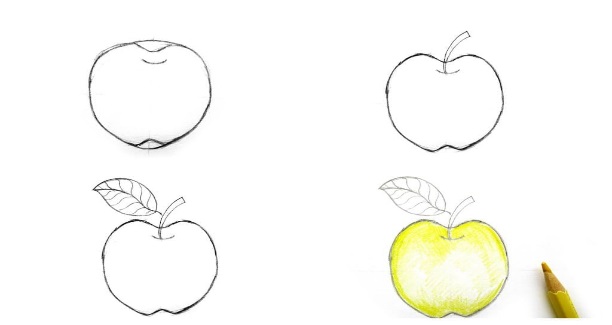 - рисуем круг-потом место плодоножки, оно немного вогнуто- вверху палочку плодоножки- подправим форму яблока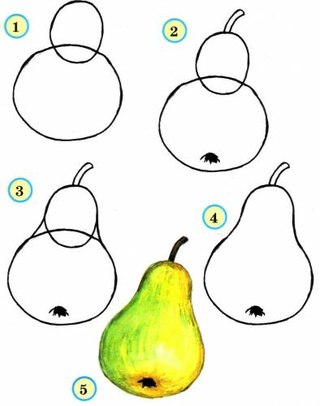 - нарисовать круг и овал ( по принципу снеговика)- стереть ластиком вспомогательные линии-обвести силуэт груши- в верхней части плода рисуем черенок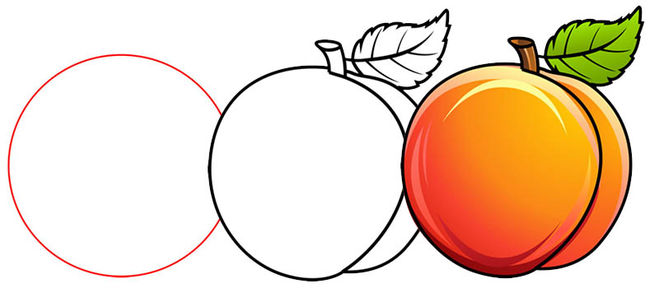 - рисуем круг- середину плода- черенок- полоска посерединеПальчиковая гимнастикаПальчики»Раз-два-три-четыре-пять-Вышли пальчики гулять.Раз-два-три-четыре-пять-Начинаем рисовать.(Поочередно разгибать все пальцы, начиная с мизинцаПоказ образца Объяснение.1. Лист располагаем горизонтально2.Отступаем снизу и проводим горизонтальную линию3. Найдите середину листа и расположите фрукты. Рисуем с лёгким нажимом карандаша .4. Обводим рисунок  овалом большим  и поменьше                 ( это тарелка с ободком) Яблоко и абрикос круглые и их закрашиваем полукруглыми линиями с одной и другой стороны. А груша овальная, её закрашиваем округлыми линиямиА теперь давайте выставим свои работы и посмотрим какие натюрморты у нас получились.- Чему мы сегодня научились?-Вы, ребята, сегодня, Молодцы! Все старались-да- соблюдать тишину, не трогать ничего руками, не перебивать- художники- природа- пейзаж- люди- портрет- фрукты, овощи, ягоды- натюрморт- данарисовать- яблоко- абрикос- груша- лимон- персик- слива- подняться на носочки- руки вверх- бег на месте- хлопки в ладоши- круглое- зеленые, красные, желтые, желто- красные- рисуют в воздухе- продолговатая- зеленые, красные желтые.- желтый- круглый - рисовать натюрморт- звучит музыка- яблоко, груша, абрикос